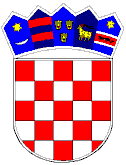 REPUBLIKA HRVATSKAVUKOVARSKO-SRIJEMSKA ŽUPANIJA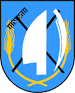 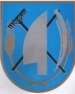 OPĆINA TOVARNIKOPĆINSKI NAČELNIKKLASA: 402-06/23-01/02URBROJ: 2196-28-01-24-146Tovarnik, 18.03.2024.JAVNI POZIV ZA ISKAZ INTERESA PRIPADNIKA CILJNE SKUPINE ZA SUDJELOVANJU U PROJEKTU „ZAŽELI IV – PREVENCIJA INSTITUCIONALIZACIJE“Dana 15. ožujka 2024. godine načelnik Općine Tovarnik potpisao je Ugovor o dodjeli bespovratnih sredstava za financiranje projekta „Zaželi IV – prevencija institucionalizacije“ sa Ministarstvom rada, mirovinskog sustava, obitelji i socijalne politike i Hrvatskim zavodom za zapošljavanje, Uredom za financiranje i ugovaranje projekata EU čiji je cilj povećanje socijalne uključenosti i prevencija institucionalizacije ranjivih skupina osiguravanjem dugotrajne skrbi. Projektom je predviđeno pružanje usluge potpore i podrške u svakodnevnom životu starijim osobama (65 i više godina) i osobama s invaliditetom (starijim od 18 godina) i to kroz organiziranje prehrane, obavljanje kućanskih poslova, održavanje osobne higijene i zadovoljavanje drugih svakodnevnih potreba, uz isporuku paketa kućanskih i osnovnih higijenskih potrepština.Pravo sudjelovanja u projektu imaju isključivo pripadnici ciljne skupine koji ispunjavaju sljedeće uvjete:1. Osoba starija od 65 godina koja živi u samačkom kućanstvu čiji mjesečni prihod kućanstva ne prelazi iznos od 120% od prosječne starosne mirovine za 40 i više godina mirovinskog staža prema zadnjoj objavi podataka HZMO-a, odnosno ne prelazi  828,54 eura,  te koji istovremeno nisu korisnici iste ili slične usluge financirane iz drugih javnih izvora – usluga pomoći u kući, boravka, organiziranog stanovanja, smještaja, osobne asistencije koju pruža osobni asistent.2. Osobe starije od 65 godina  koje žive u dvočlanom kućanstvu (nije uvjet da obje osobe moraju pripadati ciljanoj skupini a ako pripadaju istoj, mogu biti korisnici i jedna i druga osoba)  uzuvjet da zajednički  mjesečni prihodi kućanstva ne prelaze iznos od 200% od prosječne starosne mirovine za 40 i više godina mirovinskog staža prema zadnjoj objavi podataka HZMO-a, odnosno da ne prelaze ukupno 1.380,90 eura, te da nisu istovremeno korisnici iste ili slične usluge financirane iz drugih javnih izvora – usluga pomoći u kući, boravka, organiziranog stanovanja, smještaja, osobne asistencije koju pruža osobni asistent.3. Osobe starije od 65 godina koje žive u višečlanom kućanstvu ( 3 i više članova kućanstva) čiji mjesečni prihod kućanstva ne prelazi iznos od 300% od prosječne starosne mirovine za 40 i više godina mirovinskog staža prema zadnjoj objavi podataka HZMO-a, odnosno ne prelazi ukupno 2.071,35 eura,  te koji istovremeno nisu korisnici iste ili slične usluge financirane iz drugih javnih izvora – usluga pomoći u kući, boravka, organiziranog stanovanja, smještaja, osobne asistencije koju pruža osobni asistent. U slučaju višečlanog kućanstva:  svi članovi kućanstva (sa istom adresom i kućnim brojem) moraju biti pripadnici ciljne skupine – starije od 65 godina, ili odrasle osobe s invaliditetom.4. Odrasle osobe s invaliditetom (osobe koje imaju 18 ili više godina) – koje imaju utvrđen treći ili četvrti stupanj težine invaliditeta – oštećenja funkcionalnih sposobnosti prema propisima o vještačenju i metodologijama vještačenja i koje istovremeno nisu korisnici iste ili slične usluge financirane iz drugih javnih izvora – usluga pomoći u kući, boravka, organiziranog stanovanja, smještaja i čiji roditelj ili drugi član obitelji nema priznato pravo na status roditelja njegovatelja ili status njegovatelja za potrebu skrbi o njoj.Osoba s invaliditetom koja živi u samačkom, dvočlanom ili višečlanom kućanstvu može biti pripadnik ciljne skupine, uz uvjet da ukoliko živi u višečlanom kućanstvu svi ostali članovi kućanstva moraju biti pripadnici ciljne skupine.Iskaz interesa mogu podnijeti svi pripadnici ciljne skupine koji zadovoljavaju navedene uvjete.Svi zainteresirani koji ispunjavaju navedene uvjete trebaju dostaviti popunjen i potpisan „Obrazac za iskaz interesa“ kao i dokaznu dokumentaciju:Osobe starije od 65 godina:Preslika osobne iskaznice, putovnice ili dokumenta jednake ili slične vrijednosti iz kojeg je nedvojbeno moguće utvrditi identitet i dob sudionika,Potvrda Porezne uprave o dohotku,Potpisana izjava pripadnika ciljne skupine o broju članova kućanstva.Odrasle osobe s invaliditetom:Preslika osobne iskaznice, putovnice ili dokumenta jednake ili slične vrijednosti iz kojeg je nedvojbeno moguće utvrditi identitet i dob sudionika,Potvrda o upisu u Registar osoba s invaliditetom ili nalaz i mišljenje Zavoda za vještačenje, profesionalnu rehabilitaciju i zapošljavanje osoba s invaliditetom u kojem je naveden treći ili četvrti stupanj težine invaliditeta – oštećenja funkcionalnih sposobnosti.Popunjavanjem obrasca koji se nalazi u prilogu ovoga Javnog poziva za iskaz interesa za sudjelovanjem u projektu, svaki zainteresirani pripadnik ciljne skupine jamči kako je upoznat da se njegovi osobni podaci prikupljaju i obrađuju u svrhu izrade i podnošenja projektnog prijedloga, provedbe postupka dodjele bespovratnih sredstava, sklapanja i izvršenja ugovora o dodjeli bespovratnih sredstava, provedbe revizije postupka odabira, postupka dodjele bespovratnih sredstava i izvršenja ugovora o dodjeli bespovratnih sredstava te u svrhu provođenja vrednovanja provedbe Programa „Učinkoviti ljudski potencijali 2021. – 2027.“ te da se za druge potrebe neće koristiti, sukladno Uredbi (EU) 2016/679 Europskog parlamenta i Vijeća od 27. travnja 2016. o zaštiti pojedinaca u vezi s obradom osobnih podataka i o slobodnom kretanju takvih podataka te o stavljanju izvan snage Direktive 95/46/EZ (Opća uredba o zaštiti podataka).NAPOMENA: Svi zainteresirani pripadnici ciljne skupine koji zadovoljavaju navedene uvjete iz ovog Poziva, mogu se javiti osobno u ured „Zaželi“ (Tovarnik, A.G.Matoša 14) ili preuzeti “ Obrazac za iskaz interesa“, kao i „Izjavu o članovima zajedničkog kućanstva“   na web stranici Općine Tovarnik: www.opcina-tovarnik.hr. Ispunjene i potpisane  obrasce potrebno je  dostaviti u ured „Zaželi“  (osobno, poštom (A.G.Matoša 14, Tovarnik 32249 ili poslati e-mailom na : katica.zazeli@outlook.com  do 24. travnja u 12,00 sati Za sve dodatne informacije na tel:  098 965 32 81 Katica Matić,                                                         098 530 872   Ana KuveždićOPĆINSKI NAČELNIKAnđelko Dobročinac, dipl.ing.